Игра на внимательность "Проведи пальчиком" 👆🏻Игры на внимательность в максимальной степени способствуют достижению развивающей цели воспитания. Игры на внимание потребуют от вашего ребёнка особой усидчивости и концентраци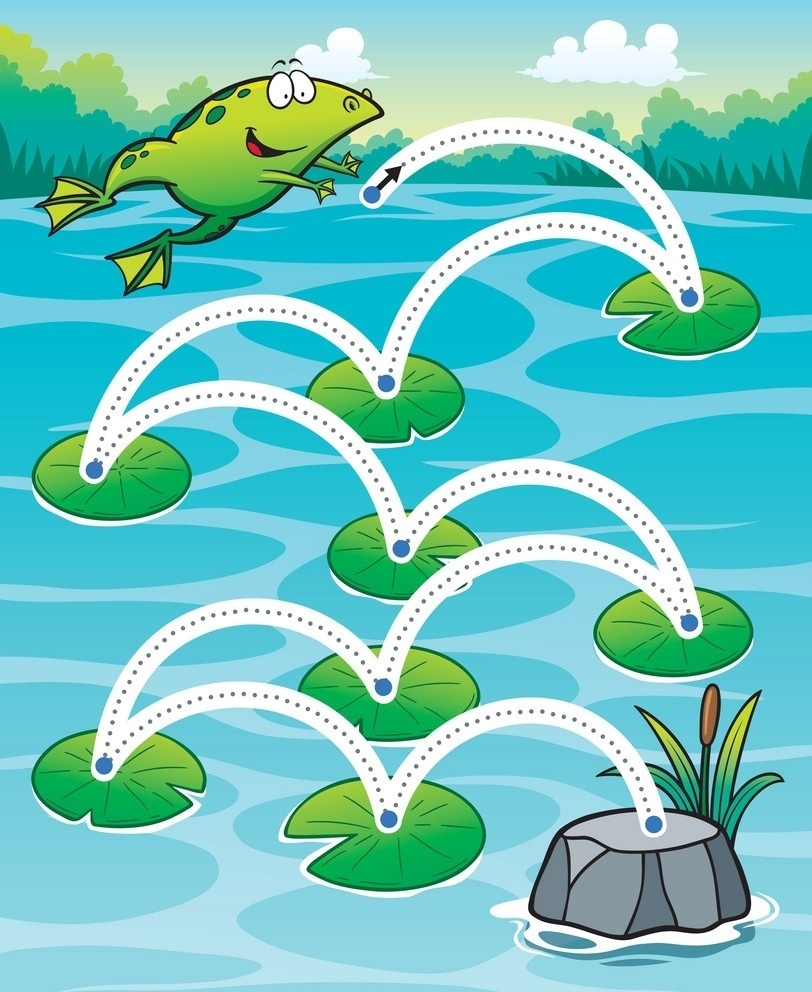 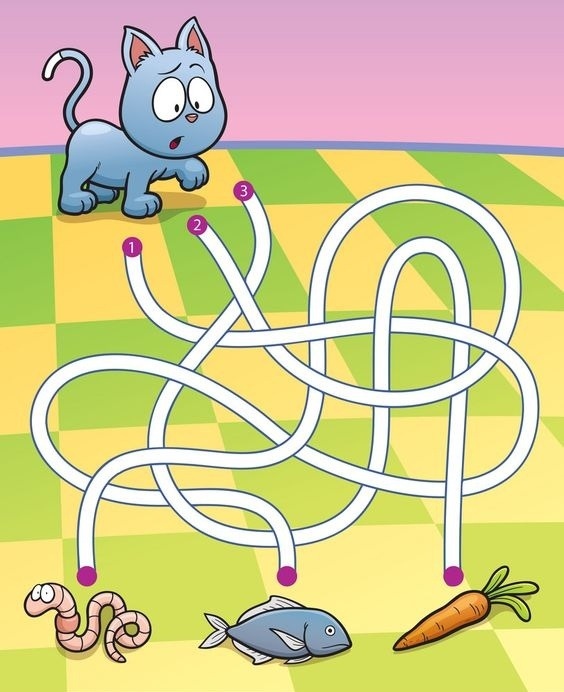 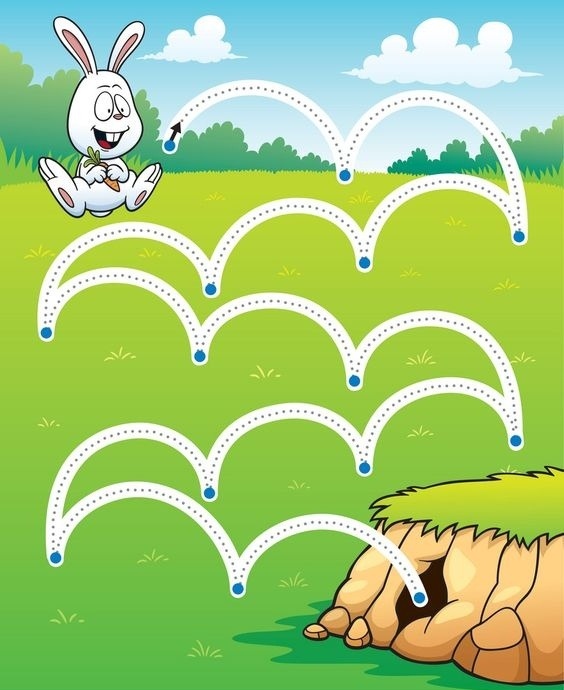 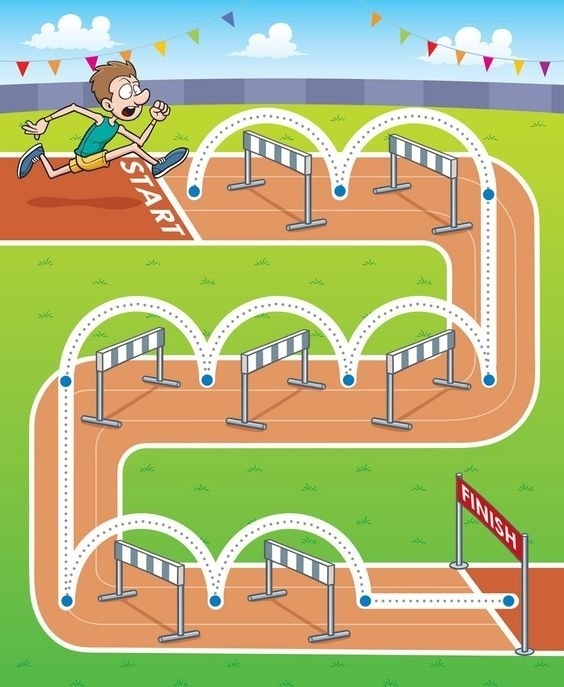 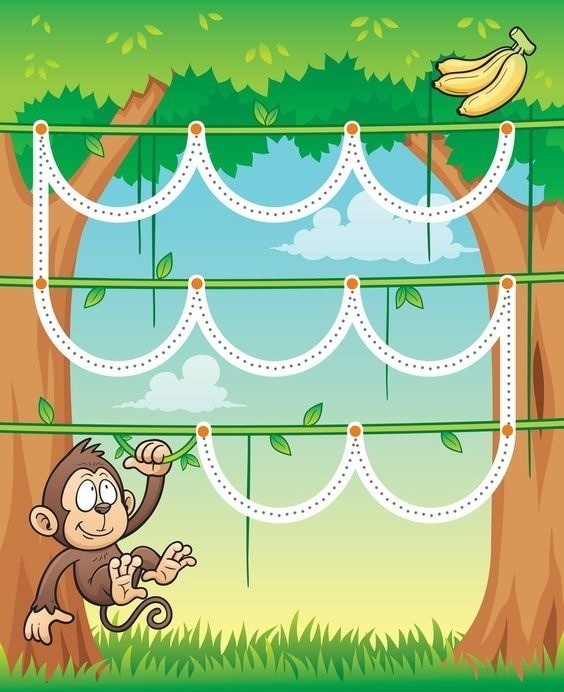 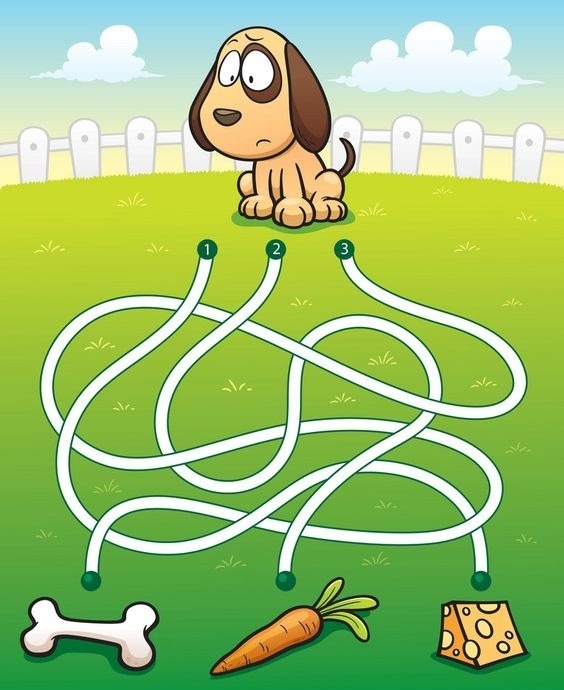 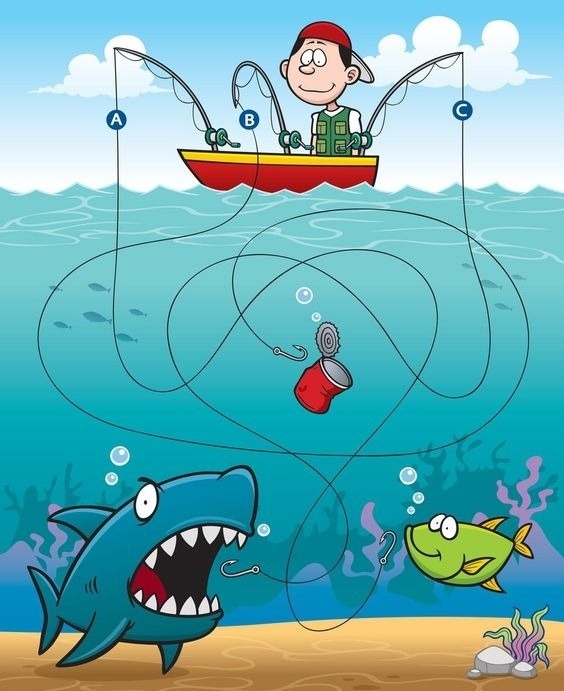 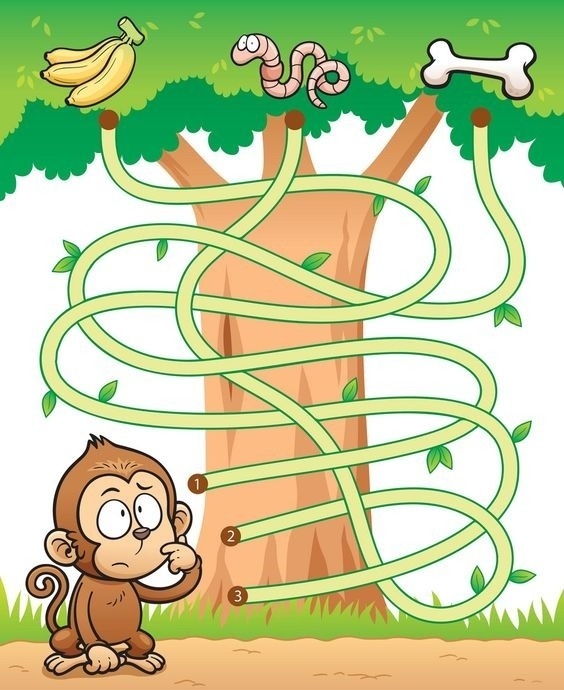 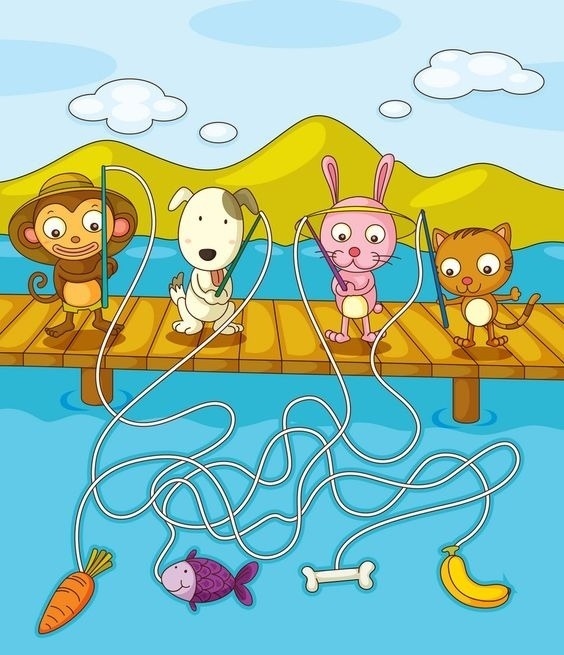 «Игра с веревочкой»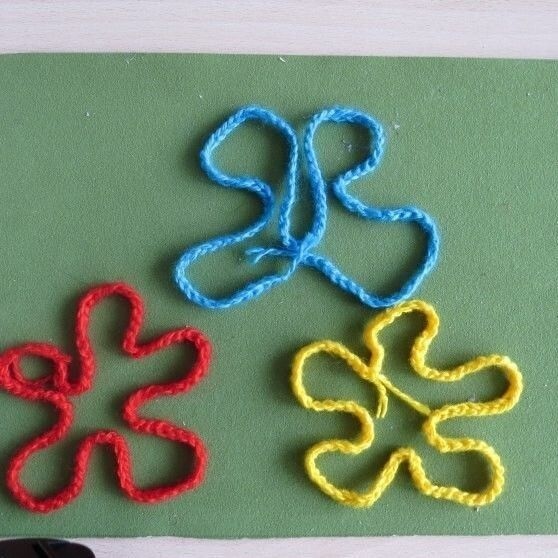 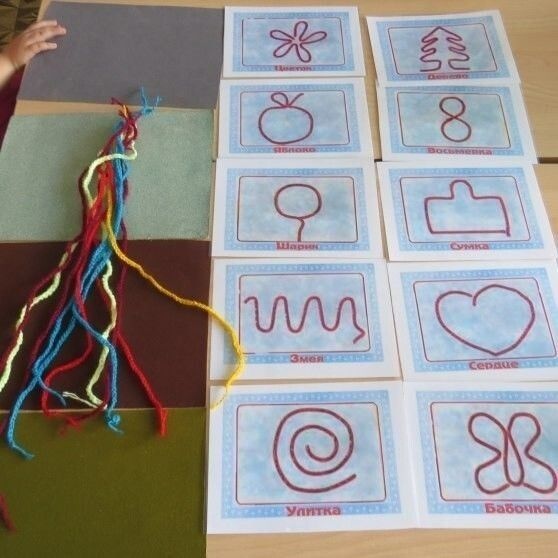 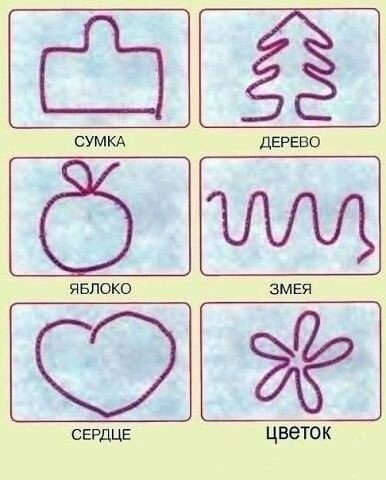 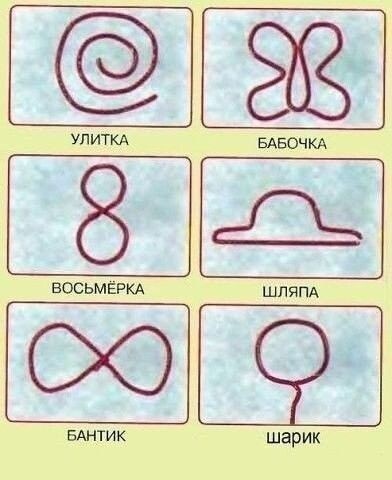 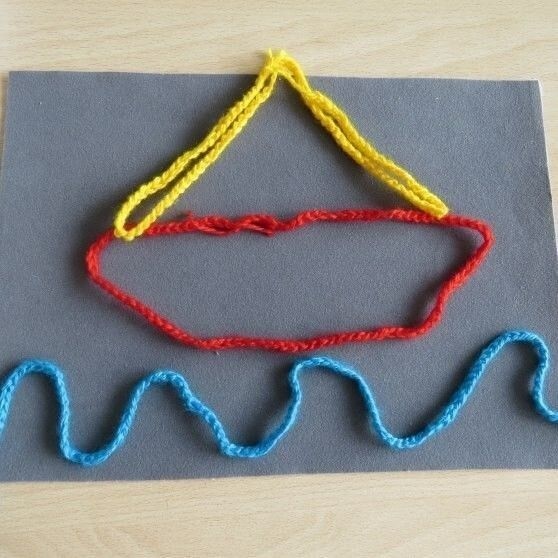 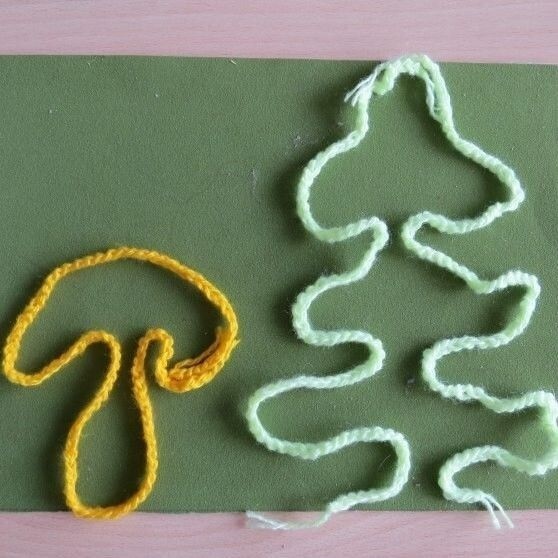 